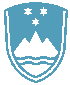 Na podlagi 33. čl., 68. čl. in 3. odst. 70. čl. Zakona o javnih uslužbencih (Ur. l. RS, št. 63/07 ZJU-UPB3, s spremembami, v nadaljevanju: ZJU) in 25. čl. Zakona o delovnih razmerjih (Ur. l. RS, št. 21/13, s spremembami, ZDR-1) Ministrstvo za okolje in prostor, Inšpektorat RS za okolje in prostor, Dunajska cesta 58, 1000 Ljubljana, objavlja delovno mesto:INŠPEKTOR ZA OKOLJE v Območni enoti Ljubljana (DM 166) – zaposlitev za določen čas Kandidati, ki se bodo prijavili na delovno mesto, morajo izpolnjevati naslednje pogoje:najmanj visokošolsko strokovno izobraževanje (prejšnje) / visokošolska strokovna izobrazba (prejšnja) ali najmanj visokošolsko strokovno izobraževanje (1. bolonjska stopnja) / visokošolska strokovna izobrazba (1. bolonjska stopnja) ali najmanj visokošolsko univerzitetno izobraževanje (1. bolonjska stopnja) / visokošolska univerzitetna izobrazba (1. bolonjska stopnja), z zaključenim študijskim programom:                (a) Kemija (po Klasius P-16: 0531)  ali     (d) Pravo (po Klasius P-16: 0421);najmanj 4 leta delovnih izkušenj po pridobitvi strokovnega naziva;strokovni izpit za inšpektorja (če ga kandidat nima, ga mora opraviti v 6 mesecih od dneva imenovanja za inšpektorja);državljanstvo Republike Slovenije;kandidat ne sme biti pravnomočno obsojen zaradi naklepnega kaznivega dejanja, ki se preganja po uradni dolžnosti, in ne sme biti obsojen na nepogojno kazen zapora v trajanju več kot šest mesecev;zoper kandidata ne sme biti vložena pravnomočna obtožnica zaradi naklepnega kaznivega dejanja, ki se preganja po uradni dolžnosti.Zaželeno je, da ima kandidat vozniški izpit B kategorije in osnovno znanje z delom na računalniku (Word, Excel, e-pošta, baze podatkov, internet). Kot delovne izkušnje se šteje delovna doba na delovnem mestu, za katero se zahteva ista stopnja izobrazbe in čas pripravništva v isti stopnji izobrazbe, ne glede na to, ali je bilo delovno razmerje sklenjeno oz. pripravništvo opravljeno pri istem ali pri drugem delodajalcu. Za delovne izkušnje se štejejo tudi delovne izkušnje, ki jih je javni uslužbenec pridobil z opravljanjem del na delovnem mestu, za katero se zahteva za eno stopnjo nižja izobrazba, razen pripravništva v eno stopnjo nižji izobrazbi. Kot delovne izkušnje se upošteva tudi delo na enaki stopnji zahtevnosti, kot je delovno mesto, za katero oseba kandidira. Delovne izkušnje se dokazujejo z verodostojnimi listinami, iz katerih sta razvidna čas opravljanja dela in stopnja izobrazbe. Naloge delovnega mesta so:opravljanje inšpekcijskega nadzora na področju okolja in narave,vodenje postopkov in izrekanje ukrepov v skladu z Zakonom o varstvu okolja, Zakonom o vodah, Zakonom o ohranjanju narave, Zakonom o ravnanju z gensko spremenjenimi organizmi, Zakonom o inšpekcijskem nadzoru, Zakonom o splošnem upravnem postopku in drugimi predpisi,izvajanje ukrepov v skladu z Zakonom o prekrških,vlaganje kazenskih ovadb za kazniva dejanja,samostojno oblikovanje poročil o stanju na področju dela,vodenje predpisanih in internih evidenc s področja nadzora,nudenje strokovne pomoči inopravljanje drugih nalog podobne zahtevnosti.Prijava mora vsebovati: izjavo kandidata o izpolnjevanju pogoja glede zahtevane izobrazbe, iz katere mora biti razvidna vrsta študijskega programa in smer izobrazbe ter datum zaključka študija (diploma) in ustanova, na kateri je bila izobrazba pridobljena;opis delovnih izkušenj, iz katerega je razvidno izpolnjevanje pogojev glede zahtevanih delovnih izkušenj (opis mora vsebovati navedbo delodajalca oz. druge fizične ali pravne osebe, za katero je kandidat opravljal delo, datum začetka in konca opravljanja dela, opis dela in stopnjo zahtevnosti delovnega mesta);izjavo kandidata, da:je državljan Republike Slovenije,ni bil pravnomočno obsojen zaradi naklepnega kaznivega dejanja, ki se preganja po uradni dolžnosti, in da ni bil obsojen na nepogojno kazen zapora v trajanju več kot šest mesecev,zoper njega ni vložena pravnomočna obtožnica zaradi naklepnega kaznivega dejanja, ki se preganja po uradni dolžnosti.izjavo kandidata, da za namen tega natečajnega postopka dovoljuje Inšpektoratu RS za okolje in prostor, da iz uradnih evidenc pridobi podatke iz 1. in 3. točke. Prijava se obvezno odda na priloženem obrazcu »Vloga za zaposlitev«. Zaželeno je, da kandidat prijavi priloži tudi kopijo dokazila o izobrazbi (diploma), Europass življenjepis in dokazila o opravljenih strokovnih izpitih.Izpolnjevanje zahtevanih pogojev kandidat dokazuje s predložitvijo pisne »Izjave kandidata o izpolnjevanju pogojev« (priloga Vlogi za zaposlitev). Če kandidat z vpogledom v uradne evidence ne soglaša (ne podpiše izjave), mora vlogi sam priložiti ustrezna dokazila; v nasprotnem primeru kandidat ne bo uvrščen v izbirni postopek.Kandidat, ki nima opravljenega strokovnega izpita za inšpektorja, mora ta izpit opraviti najkasneje v šestih mesecih od sklenitve delovnega razmerja (skladno z 2. odst. 12. čl. Zakona o inšpekcijskem nadzoru, Ur. l. RS, št. 43/07 ZIN-UPB1 in 40/14).Strokovna usposobljenost kandidatov se bo presojala na podlagi navedb v prijavi, priloženih pisnih izjav in drugih dokazil ter na podlagi razgovora, poleg tega pa lahko tudi z drugimi metodami preverjanja (pisno oz. praktično preverjanje znanja).Z izbranim kandidatom bomo sklenili pogodbo o zaposlitvi za določen čas (predvidoma do 30. 12. 2020) s polnim delovnim časom. V skladu s 1. odst. 73. čl. ZJU izbrani kandidat ne bo imenovan v uradniški naziv, vendar pa mu bodo določene vse pravice in dolžnosti iz delovnega razmerja glede na uradniški naziv inšpektor III, v katerem se opravlja delo na navedenem delovnem mestu.Izbrani kandidat bo delo opravljal v poslovnih prostorih Inšpektorata RS za okolje in prostor, Območna enota Ljubljana, Vožarski pot 12, 1000 Ljubljana, in na terenu.Rok za prijavo je 3 delovne dni od objave delovnega mesta na spletni strani Portala GOV.SI in Zavoda RS za zaposlovanje.Kandidat pošlje pisno prijavo na priloženem obrazcu Vloga za zaposlitev, ki jo pošlje v zaprti kuverti z oznako: »Prijava na delovno mesto Inšpektor za okolje (DM 166)«, na naslov: Inšpektorat Republike Slovenije za okolje in prostor, Služba za skupne in pravne zadeve, Dunajska cesta 58, 1000 Ljubljana. Za pisno obliko prijave se šteje tudi elektronska oblika, poslana na elektronski naslov: kadrovska.irsop@gov.si, pri čemer veljavnost prijave ni pogojena z elektronskim podpisom.Obvestilo o končanem postopku bo objavljeno na spletni strani Portala GOV.SI (Prosta delovna mesta v državni upravi): www.gov.si.Informacije o izvedbi postopka dobite vsak delovni dan med 10. in 11. uro na telefonski številki:             (01) 777 00 81 pri Lauri Simonišek.V besedilu javne objave so izrazi, zapisani v moški slovnični obliki, uporabljeni kot nevtralni za ženske in moške.Objaviti: Portal GOV.SI – Prosta delovna mesta v državni upravi